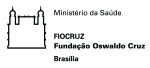 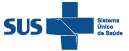 Nome NomeDepartamento/áreaFunção/cargoTel.: +55 61 3329-****nome.nome@fiocruz.brwww.fiocruzbrasilia.fiocruz.br  @fiocruzbrasilia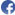 